First Mennonite Church of ChristianOrganist – Bev Hasan, Worship Leader – Gin Niehage, Song Leader – Steve KaufmanApril 2, 2023Gathering and PraisingPreludeWelcomeAnnouncementsLenten Reading – The Blindness of the Crowd	      Rita StuckyCall to WorshipLeader:  Humble and riding on a donkey,
People:  we greet you;
Leader:  Acclaimed by crowds and caroled by children,
People:  we cheer you;
Leader:  moving from the peace of the countryside to the corridors of power,
People:  We salute you: Christ our Lord.Leader:  You are giving the beast of burden
People:  a new dignity;
Leader:  you are giving majesty
People:  a new face;
Leader:  you are giving those who long for redemption
People:  A new song to sing.
Leader:  With them, with heart and voice, we shout:
ALL:  Hosanna! Blessed is the one who comes in the name of the Lord!Morning Prayer*Hymn – “Hosanna, Loud Hosanna”		           VT #313Scripture – Matthew 21:1-11New Hymn – “In Christ Alone”			           VT #332Offering   (put your offering in the plate at the back of the church)Offertory PrayerReceiving God’s WordSermon – “Who is this?”		                   Pastor Pete EmeryHymn –“All Glory, Laud, and Honor”		           VT #315 Sharing with One AnotherSharing Joys and Prayer RequestsPrayer of the Church  Going in God’s Name*Closing Hymn -“I Love to Tell the Story”		           VT #761*Benediction *Postlude *Those who are able are invited to standPastor Pete EmeryPastor Pete’s email:  fmcc.pastorpete@gmail.comPastor Pete’s Cell Phone:  785-577-1447Pastor’s office Hours:  Monday-Friday 9:00 am-3:00 pmStudy Phone 620-345-8766Church Secretary:  Lurline WiensLurline’s phone number:  620-345-6657Lurline’s email:  fmcc.secretary1@gmail.comOffice hours:  Tues. 1:00-4:30PM, Thurs-Fri. 8:30AM-11:30amChurch Phone:  620-345-2546Church Website:  www.fmccmoundridge.org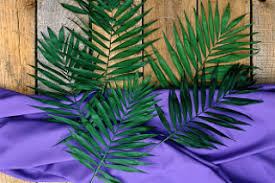 First Mennonite Church of ChristianMoundridge, KSA welcoming Community of Christians for PeaceApril 2, 2023PRAYER PLACES/JOYOUS JOURNEYSPray for Mary Kathryn Stucky as she continues to battle with health issues.Continue to pray for Sheryl and Russ StuckyPray for Elizabeth Evans.  Her wrist surgery was successful and she starts chemo next week.Pat Krehbiel had gall bladder surgery on Thursday.  Pray for healing for her.Every day may not be good, but there is something good in every day.If you have prayer requests or items of joy, contact one of the Care Team members so we can add those requests as needed.  Members are:  Pat Krehbiel, Dwight Goering or Cheri Kaufman.OpportunitiesToday:    9:30:  Sunday School	   10:30:  Worship ServiceApril 2 -April 9:  Our Coins Count CollectionsApril 4:  Worship Team, 9:30 amApril 6:  Maundy Thursday service & meal, 6:00 pmApril 8:  Bohne Berrogi bake at Moundridge High SchoolApril 9:  EASTER & Easter Sunrise ServiceApril 14 & 15:  KS MCC Sale in Hutchinson, KSApril 16:  TJ Helling speakerApril 23:  Education Sunday with West Zion and pot luck dinner at FMCCSunday, April 9: Organist – Hazel Voth, Pianist – Roberta Gingerich, Worship Leader – Pat Krehbiel, Special Music – FMCC SingersWhen we no longer know which way to go, we have begun our real journey,
                                                - Wendell BerryAnnouncementsOur Coins Count total as of Sunday, March 26 is $56.50.  Continue to bring those coins through Sunday, April 9!Thank you very much for the food, prayers, cards and kind words that made the celebration of Bev’s life special.  Joe Zerger FamilyThis year for Holy Week, the pastors of the Associated Churches have created a website with devotion entries for each day of that week, April 3-8. Each day you will find a devotional written by one of the pastors and a link to the Lectionary scripture passages. We will also provide a list of the in-person gatherings hosted by each church throughout the week. This is the site address: https://sites.google.com/edenmennonite.org/holyweek2023Thursday, April 6, we will have a Maundy Thursday Faspa type meal and service and foot washing.  The meal will begin at 6:00 with the service to follow after.Easter Sunrise will be held at Russ Stucky’s south pasture (where we used to have it on Buckskin Rd) at 6:45 am, Sunday, April 9. Come and greet the Son as the sun rises.Education Sunday will be held on Sunday, April 23 at our church with West Zion joining us.  The Bell Cantro Singers from Hesston College will bring special music and Bethel College will provide the speaker.  A pot luck meal will follow.  We will have college kids to feed.  Bring extra food.
Volunteers Needed! Lucas and Michelle Hiebert, Rene and Kristin Kaufman, and Renae Stucky are managing the Verenike/Sausage Booth in the Domestic Arts building at the Kansas Mennonite Relief Sale in Hutchinson on April 14-15 and need your help. No prior experience is needed as we will teach you what to do. Several different types of jobs are available on the sign-up. Please consider signing up to work a shift or two! Visit: https://www.signupgenius.com/go/10c0c44a4ab2ca5fece9-copy2#/ or call/text Michelle at 620-747-2480 to get signed up. Thank you!You're invited to STEPMC's Getting Ahead Graduation on April17, at 6:00 PM at our church. Come hear some powerful stories and surround our graduates with support as they continue their journeys out ofpoverty. It's such a powerful night to be a part of! Supper andrefreshments to follow. Hope to see you all there!MCC SaleKansas Mennonite Relief Sale, April 14-15, 2023www.kansas.mccsale.org.  Go to the website or Facebook and find out where to volunteer and what different auctions and activities will be  offered.  Don’t forget to sign up for the 5K Run for Relief (walking okay also) beginning at 8:00 am at Rice Park in Hutchinson.Pie Pans are in the back.  Please pick up one or two and help bake pies for the Sale.  They suggest pies other than apple or cherry. There are always plenty of apple and cherry pies.  Please mark what kind of pie it is. Have the pies at church by noon April 14.Peppernuts, if any of you enjoy making peppernuts, the sale can always use bags of peppernuts.  Put 4 cups in a quart bag, please.  They sell out really quickly.Bohne berrogie bake day for the MCC Sale is April 8 at Moundridge High School.  Volunteers wanting to help, can sign up on the MCC Sale website.Hygiene Kits will be packed Friday evening, April 14, 6:00 – 8:00. Items in a kit are: adult toothbrush in package; bar of soap in package; one good quality nail clipper; 1 hand towel of bright color, medium weight, 16x26; and 1 wide toothed comb. If you would like to contribute items, please have them at the church by Friday, April 14, 12:00 pm, and we will take them to the Sale.Children’s Auction will take place Saturday, April 15, 10:00 am. Consider bringing toys, games, bikes, etc for children to bid on. If you have items you want to donate and have us take to the sale, also have these at church Friday, April 14 by noon.Bethel College announcements are on the south bulletin board.